Biologia 5 Drodzy uczniowie rozpoczynamy nowy dział.Zapiszcie temat:Temat: Klasyfikacja organizmów.Zapoznajcie się z informacjami, schematami i zdjęciami w podręczniku na str.61 - 67Przepisz i przerysuj do zeszytu1.Systematyka to dziedzina biologii, która zajmuje się klasyfikowaniem, opisywaniem i nazywaniem organizmów.2. Organizmy dzielimy na 5 królestw:zwierzątroślingrzybówbakteriiprotestów3 Podstawową jednostką klasyfikacji organizmów jest gatunek.4, W systematyce zwierząt wyróżniamy jednostki klasyfikacji:gatunekrodzajrodzinarządtyp królestwo5 W systematyce roślin wyróżniamy jednostki klasyfikacji:gatunekrodzajrodzinarządklasagromadakrólestwo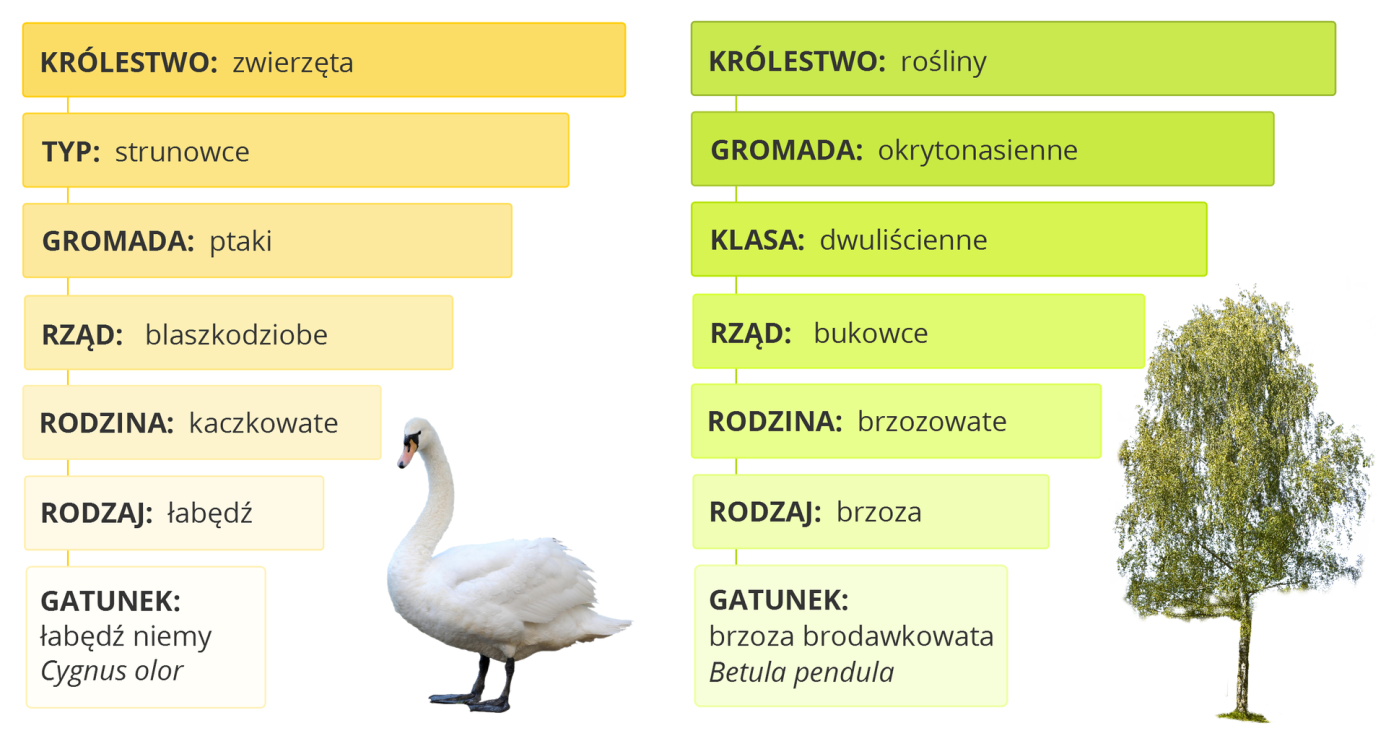 Praca samodzielna w zeszytach ćwiczeń.Proszę spróbować wykonać ćwiczenia pod tematem KLASYFIKACJA ORGANIZMÓW.